INDICAÇÃO Nº 1331/2015Sugere ao Poder Executivo estudo para capinação e limpeza urgente em terreno localizado na Rua Armando Salles de Oliveira, em frente à pracinha, no bairro jardim América, neste município.Excelentíssimo Senhor Prefeito Municipal,                                   Nos termos do Art. 108 do Regimento Interno desta Casa de Leis, dirijo - me a Vossa Excelência para sugerir que, por intermédio do Setor competente, que seja realizado estudo capinação e limpeza urgente em terreno localizado na Rua Armando Salles de Oliveira, em frente à pracinha, no bairro jardim América, neste município.Justificativa:                                 Moradores que residem nas imediações ligaram neste gabinete reclamando das condições do terreno que está com o mato muito alto e por causa disso as consequências são muitos pernilongos da dengue, escorpião, baratas e agora caramujos que estão invadindo as casas. Vários moradores do local já contraíram dengue. Os mesmos pedem capinação e limpeza do terreno urgente.    Plenário “Dr. Tancredo Neves”, em 31 de março de 2.015.Celso Ávila- vereador - 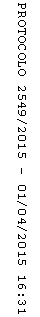 